							Datum: 8.9.2013OBVESTILO!Zbor učencev za odhod v šolo v naravi v Izolo bo v torek, 10. 9. 2013 ob 6.45 uri na avtobusni postaji.Odhod bo ob 7.00 uri.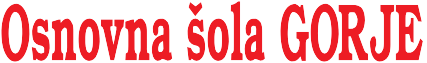 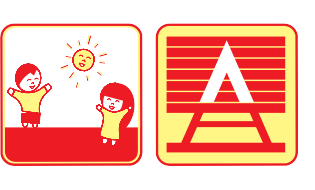 Učenci naj bodo primerno oblečeni za obisk in ogled Postojnske jame. V jami je 8° - 10° C. Oblečejo naj  se toplo. Ne pozabite na kapo ali trak.Primerna mora biti tudi obutev, saj je v jami vlažno.Povratek bo 14.9.2013 ob 19.00 uri.POVABILO ZA STARŠEV torek, 10.9.2013 bo v OŠ Bled zanimivo predavanje za starše in vzgojitelje.Predaval bo g. Miha Kramlja. Predavanje nosi naslov MOČNI STARŠI – STABILNI OTROCI.Lepo povabljeni!     						Razredničarka :						Francka Jensterle